Antique Up Vendor Application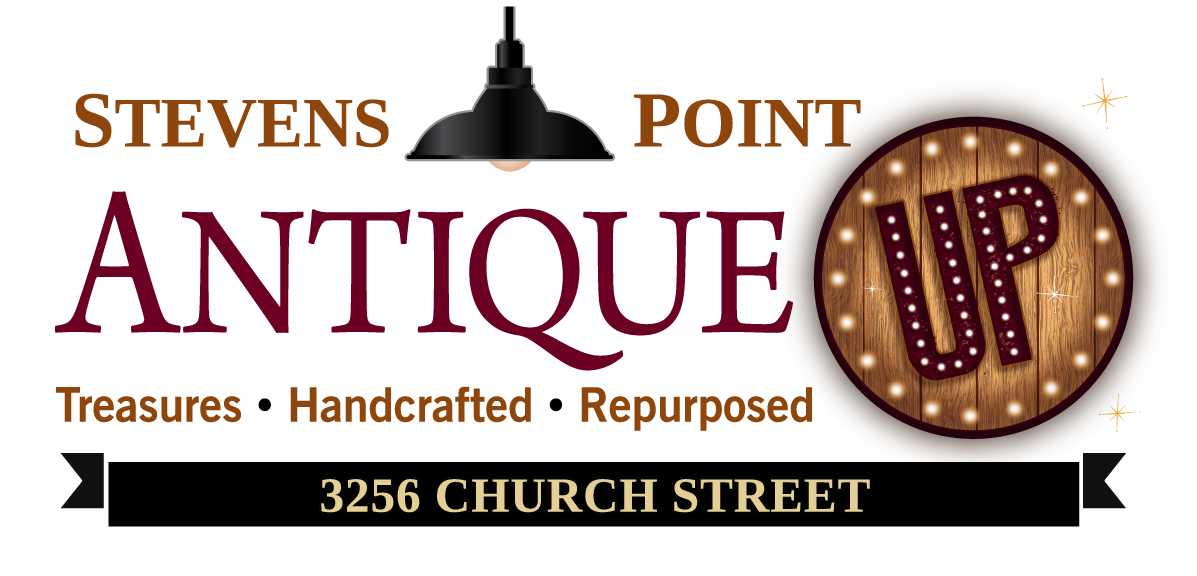 Applicant InformationApplicant InformationApplicant InformationApplicant InformationName: Name: Name: Name: Home Phone:Home Phone:Cell Phone:Email:Current address:Current address:Current address:Current address:City:City:State:ZIP Code:Alternate ContactAlternate ContactAlternate ContactAlternate ContactNameNameNameNamePhone:E-mail:E-mail:Relationship:Vendor InformationVendor InformationVendor InformationVendor InformationCategory (please indicate 1st, 2nd & 3rd preference):   Antiques    Vintage    Mid-Century Modern    Handcrafted    Repurposed    Shabby Chic    Primitive Category (please indicate 1st, 2nd & 3rd preference):   Antiques    Vintage    Mid-Century Modern    Handcrafted    Repurposed    Shabby Chic    Primitive Category (please indicate 1st, 2nd & 3rd preference):   Antiques    Vintage    Mid-Century Modern    Handcrafted    Repurposed    Shabby Chic    Primitive Category (please indicate 1st, 2nd & 3rd preference):   Antiques    Vintage    Mid-Century Modern    Handcrafted    Repurposed    Shabby Chic    Primitive Merchandise (please circle all that apply):   Jewelry   Hobby   Home Décor   Furniture   Coins    Lawn/Garden   Art   Tools   Automotive   Household   Clothing   Other:________________Merchandise (please circle all that apply):   Jewelry   Hobby   Home Décor   Furniture   Coins    Lawn/Garden   Art   Tools   Automotive   Household   Clothing   Other:________________Merchandise (please circle all that apply):   Jewelry   Hobby   Home Décor   Furniture   Coins    Lawn/Garden   Art   Tools   Automotive   Household   Clothing   Other:________________Merchandise (please circle all that apply):   Jewelry   Hobby   Home Décor   Furniture   Coins    Lawn/Garden   Art   Tools   Automotive   Household   Clothing   Other:________________Desired Start Date: __________________________Desired Start Date: __________________________Desired Start Date: __________________________Desired Start Date: __________________________Would you like to be placed on a waiting list in the event there is no space available:       YES    NOWould you like to be placed on a waiting list in the event there is no space available:       YES    NOWould you like to be placed on a waiting list in the event there is no space available:       YES    NOWould you like to be placed on a waiting list in the event there is no space available:       YES    NODesired size/type of booth (please indicate 1st, 2nd & 3rd preference):Booths:     5x8      8x12      8x10      10x10     8x20      10x20    (booth prices vary on size and location)Shelving Units:     6x1 ($55/month)Display Cases:    3x4   ($50/month)Chicken Wire Wall Space:    4x8  ($15/month)    8x8 ($30/month)     Regular Wall Space:   Custom  ($20-$40/month)Wall & Floor Space: 2x8 ($45/month) 2x10 ($50/month) Custom Available ($40-$60/month) Back Stock Storage: Staff will restock and refresh your booth daily ($30/month)Desired size/type of booth (please indicate 1st, 2nd & 3rd preference):Booths:     5x8      8x12      8x10      10x10     8x20      10x20    (booth prices vary on size and location)Shelving Units:     6x1 ($55/month)Display Cases:    3x4   ($50/month)Chicken Wire Wall Space:    4x8  ($15/month)    8x8 ($30/month)     Regular Wall Space:   Custom  ($20-$40/month)Wall & Floor Space: 2x8 ($45/month) 2x10 ($50/month) Custom Available ($40-$60/month) Back Stock Storage: Staff will restock and refresh your booth daily ($30/month)Desired size/type of booth (please indicate 1st, 2nd & 3rd preference):Booths:     5x8      8x12      8x10      10x10     8x20      10x20    (booth prices vary on size and location)Shelving Units:     6x1 ($55/month)Display Cases:    3x4   ($50/month)Chicken Wire Wall Space:    4x8  ($15/month)    8x8 ($30/month)     Regular Wall Space:   Custom  ($20-$40/month)Wall & Floor Space: 2x8 ($45/month) 2x10 ($50/month) Custom Available ($40-$60/month) Back Stock Storage: Staff will restock and refresh your booth daily ($30/month)Desired size/type of booth (please indicate 1st, 2nd & 3rd preference):Booths:     5x8      8x12      8x10      10x10     8x20      10x20    (booth prices vary on size and location)Shelving Units:     6x1 ($55/month)Display Cases:    3x4   ($50/month)Chicken Wire Wall Space:    4x8  ($15/month)    8x8 ($30/month)     Regular Wall Space:   Custom  ($20-$40/month)Wall & Floor Space: 2x8 ($45/month) 2x10 ($50/month) Custom Available ($40-$60/month) Back Stock Storage: Staff will restock and refresh your booth daily ($30/month)